VERIFICA DELLE COMPETENZE1. In tre classi di 15 alunni questi sono stati i voti di matematica ottenuti nel primo quadrimestre.CLASSE IV ALa moda (il voto preso più frequentemente) è …………………………Calcola la media(2 x 5) + (3 x 6) + (5 x 7) + (3 x 8) + (2 x 9) = 10 + …….. + …….. + …….. + …….. = 105105 : ………….. = ……………Individua la mediana: 5 – 5 – 6 – 6 – 6 – 7 – 7 – 7 – 7 – 7 – 8 – 8 – 8 – 9 – 9Rispetto alla mediana la media è  maggiore			 minore		 uguale Osserva l’istogramma e completa scegliendo tra i termini: uguale, minore, maggiore.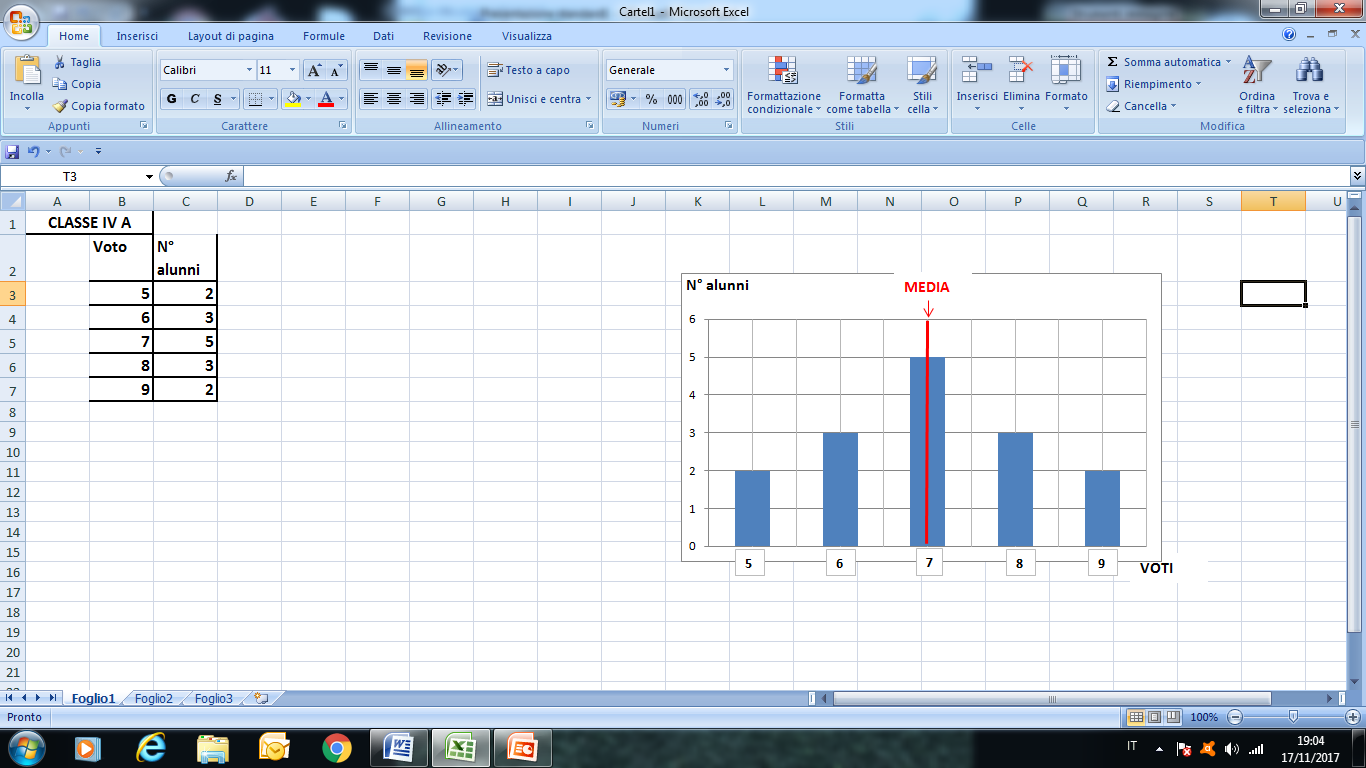 CLASSE IV BLa moda (il voto preso più frequentemente) è …………………………Calcola la media(3 x 5) + (….. x 6) + (….. x 7) + (….. x 8) + (….. x 9) = 15 + …….. + …….. + …….. + …….. = ……………………………. : ………….. = ……………Individua la mediana: 5 – 5 – 5 – 6 – 6 – 6 – 6 – 7 – 7 – 7 – 7 – 7 – 8 – 8 – 9Rispetto alla mediana la media è  maggiore			 minore		 uguale Osserva l’istogramma e completa scegliendo tra i termini: uguale, minore, maggiore.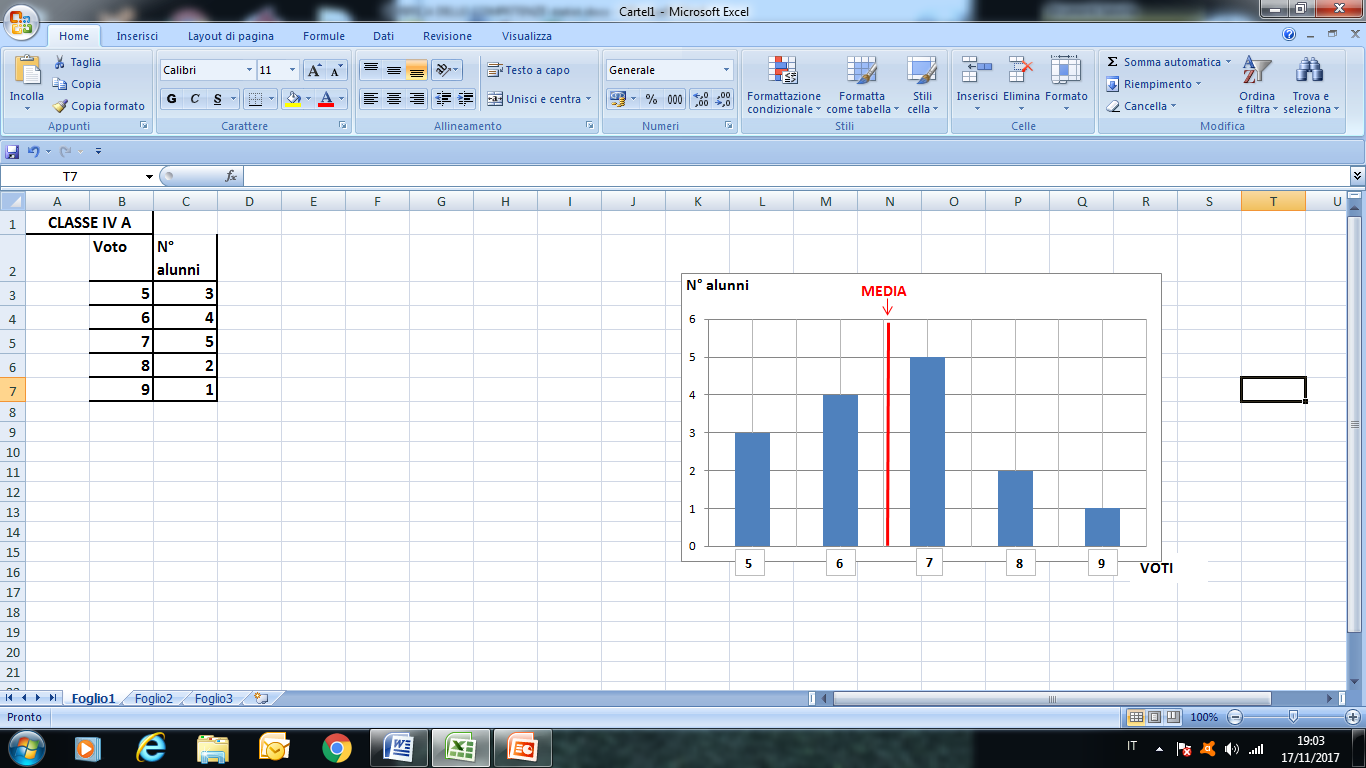 CLASSE IV CLa moda (il voto preso più frequentemente) è …………………………Calcola la media(4 x 5) + (….. x 6) + (….. x 7) + (….. x 8) + (….. x 9) = 20 + …….. + …….. + …….. + …….. = ……………………………. : ………….. = ……………Individua la mediana: 5 – 5 – 5 – 5 – 6 – 6 – 6 – 6 – 6 – 7 – 7 – 8 – 8 – 8 – 9Rispetto alla mediana la media è  maggiore			 minore		 uguale Osserva l’istogramma e completa scegliendo tra i termini: uguale, minore, maggiore.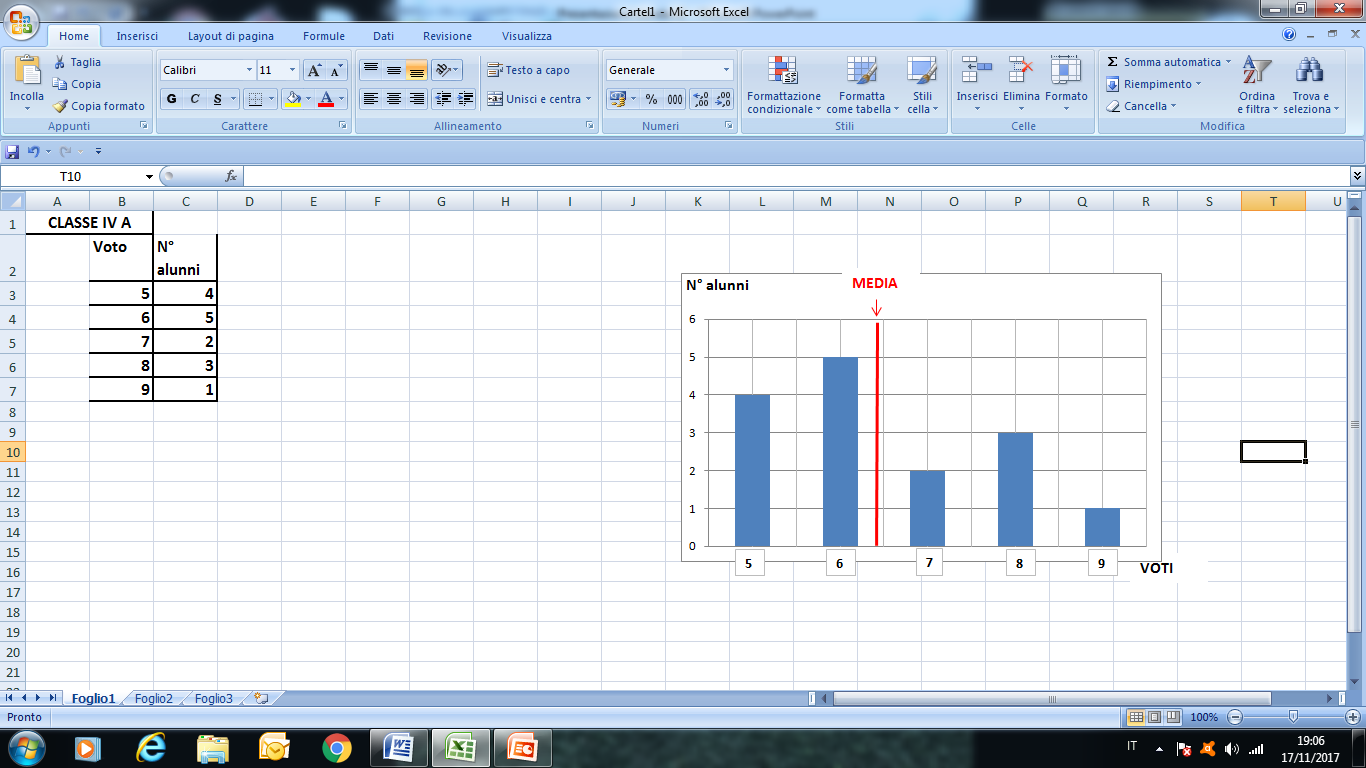 QUESTA ATTIVITA’ E’ STATA: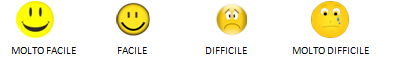 CLASSE IV BCLASSE IV BN° alunniVoto3546572819CLASSE IV CCLASSE IV CN° alunniVoto4556273819CLASSE IV ACLASSE IV AN° alunniVoto2536573829Competenza matematicaUtilizza le conoscenze matematiche per trovare e giustificare soluzioni a problemi reali.Traguardi di competenzaL’alunno ricerca dati per ricavare informazioni e costruisce rappresentazioni (tabelle e grafici).LIVELLI RAGGIUNTI Avanzato Intermedio Base Iniziale